Without Changing the Format Write Your Research Title Not Exceeding Eighteen WordsName Surname 1      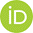 Affiliated InstitutionName Surname 2      Affiliated InstitutionAbstractYou can write your own abstract in here with the framework of the rules outlined in the writing guide. The abstract should be written in a size of 12 pt., justified alignment and not exceeding 250-300 words. You can write your own abstract in here with the framework of the rules outlined in the writing guide. The abstract should be written in a size of 12 pt., justified alignment and not exceeding 250-300 words. You can write your own abstract in here with the framework of the rules outlined in the writing guide. The abstract should be written in a size of 12 pt., justified alignment and not exceeding 250-300 words. You can write your own abstract in here with the framework of the rules outlined in the writing guide. The abstract should be written in a size of 12 pt., justified alignment and not exceeding 250-300 words. You can write your own abstract in here with the framework of the rules outlined in the writing guide. The abstract should be written in a size of 12 pt., justified alignment and not exceeding 250-300 words. You can write your own abstract in here with the framework of the rules outlined in the writing guide. The abstract should be written in a size of 12 pt., justified alignment and not exceeding 250-300 words. You can write your own abstract in here with the framework of the rules outlined in the writing guide. The abstract should be written in a size of 12 pt., justified alignment and not exceeding 250-300 words. You can write your own abstract in here with the framework of the rules outlined in the writing guide. The abstract should be written in a size of 12 pt., justified alignment and not exceeding 250-300 words. You can write your own abstract in here with the framework of the rules outlined in the writing guide. The abstract should be written in a size of 12 pt., justified alignment and not exceeding 250-300 words. You can write your own abstract in here with the framework of the rules outlined in the writing guide. The abstract should be written in a size of 12 pt., justified alignment and not exceeding 250-300 words.Keywords: The number of keywords must be between 3 and 5 and should be written in lowercase letters. Separate the keywords with a comma (,).